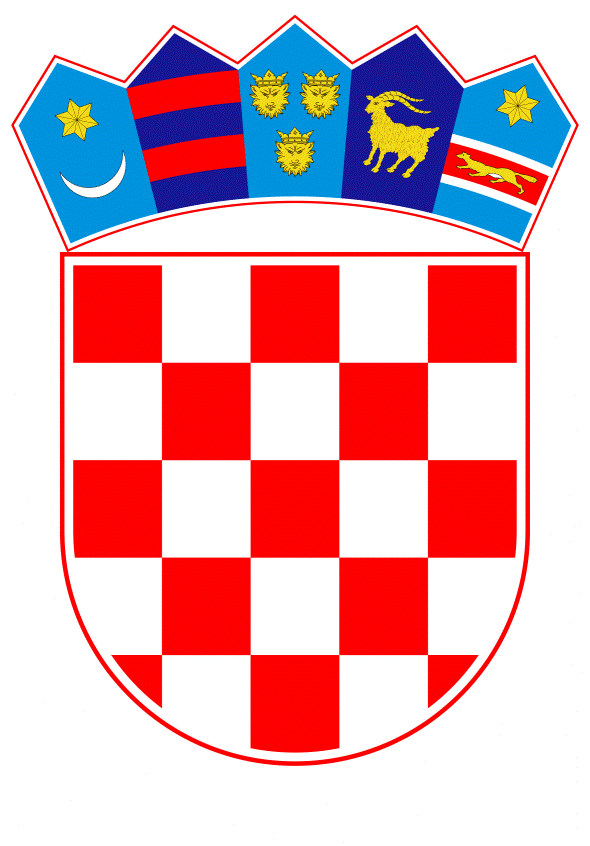 VLADA REPUBLIKE HRVATSKEZagreb, 2. veljače 2023.____________________________________________________________________________________________________________________________________________________Banski dvori | Trg Sv. Marka 2  | 10000 Zagreb | tel. 01 4569 222 | vlada.gov.hr		     P r i j e d l o gVLADA REPUBLIKE HRVATSKE		Na temelju članka 31. stavka 2. Zakona o Vladi Republike Hrvatske („Narodne novine“, br. 150/11., 119/14., 93/16., 116/18. i 80/22.) Vlada Republike Hrvatske je na sjednici održanoj __________ donijela O D L U K Uo sudjelovanju Republike Hrvatske u simulacijskoj vježbi upravljanja u krizama Organizacije Sjevernoatlantskog ugovora (CMX 23)I.Republika Hrvatska sudjelovat će u simulacijskoj vježbi upravljanja u krizama Organizacije Sjevernoatlantskog ugovora (u daljnjem tekstu: NATO) – CMX 23 (u daljnjem tekstu: Vježba) koja će se održati u 2023. godini, a odvija se u državama članicama NATO-a, NATO strateškim zapovjedništvima i sjedištu NATO-a u Bruxellesu.II.		Glavni cilj Vježbe na razini NATO-a je uvježbavanje procesa savezničkih konzultacija i kolektivnog odlučivanja u situacijama iz članaka 4. i 5. Sjevernoatlantskog ugovora, postavljenim u okvir hibridnog ratovanja.		Ciljevi Vježbe na nacionalnoj razini su:- podizanje svijesti strateške razine odlučivanja nadležnih tijela Republike Hrvatske o sustavima i procesima upravljanja u krizama u Republici Hrvatskoj i NATO-u- stjecanje boljeg uvida u stanje nacionalnih sposobnosti i procedura odgovora na krize i njihovu komplementarnost s NATO procedurama- uvježbavanje i validacija procedura donošenja odluka u situacijama kolektivne obrane i hibridnog ratovanja- validacija izrađenih elaborata o implementaciji Mjera odgovora na krize NATO-a u Republici Hrvatskoj.		Vježba je simulacijske prirode i neće zahtijevati stvarno raspoređivanje snaga na terenu.		Vježbu će provoditi ustrojstvene jedinice i osobe koje bi postupale i u stvarnim situacijama na temelju stvarnih procedura.III.		U pripremi i provedbi Vježbe sudjeluju:- Ured predsjednika Vlade Republike Hrvatske- Ministarstvo vanjskih i europskih poslova- Ministarstvo obrane- Ministarstvo unutarnjih poslova- Ministarstvo hrvatskih branitelja- Ministarstvo pravosuđa i uprave- Ministarstvo financija- Ministarstvo mora, prometa i infrastrukture- Ministarstvo zdravstva- Ministarstvo gospodarstva i održivog razvoja- Ured Vijeća za nacionalnu sigurnost- Sigurnosno-obavještajna agencija- Zavod za sigurnost informacijskih sustava- CARNET – Nacionalni CERT- Stalno predstavništvo Republike Hrvatske pri Organizaciji Sjevernoatlantskog ugovora.IV.Ministarstvo obrane može u Vježbi zatražiti sudjelovanje predstavnika:- Tajništva Hrvatskoga Sabora- Ureda predsjednika Republike Hrvatske- drugih tijela koja nisu navedena u točki III. ove Odluke.V.		Ministarstvo obrane koordinirat će pripremu i provedbu Vježbe na nacionalnoj razini.		Stalno predstavništvo Republike Hrvatske pri Organizaciji Sjevernoatlantskog ugovora zaduženo je za pripremu i provedbu Vježbe u Sjedištu NATO-a u Bruxellesu, Kraljevina Belgija.VI.Radi pripreme i praćenja provedbe Vježbe formirat će se Nacionalna upravljačka skupina.		Čelnici tijela iz točke III. ove Odluke, odredit će svoje predstavnike u Nacionalnoj upravljačkoj skupini u skladu s klasifikacijom Vježbe koja će biti „NATO SECRET“ i o tome pisanim putem izvijestiti Ministarstvo obrane, u roku od pet dana od dana stupanja na snagu ove Odluke.		Čelnik Nacionalne upravljačke skupine bit će predstavnik Ministarstva obrane.		Nacionalna upravljačka skupina izradit će uputu o provedbi Vježbe u Republici Hrvatskoj.VII.Tijela iz točke III. ove Odluke izradit će izvješće o sudjelovanju u Vježbi te ćega s preslikama izrađenih vježbovnih dokumenata dostaviti Ministarstvu obrane najkasnije u roku od pet dana od završetka Vježbe.		Koordinator pripreme i provedbe Vježbe iz točke V. ove Odluke može zatražiti izvješće o sudjelovanju u Vježbi i od tijela iz točke IV. ove Odluke.		Ministarstvo obrane objedinit će dostavljena izvješća te će objedinjeno izvješće s preporukama dostaviti tijelima iz točaka III. i IV. ove Odluke.		Izvješće o rezultatima i uspjehu Vježbe koje se dostavlja NATO-u pripremit će i dostaviti Ministarstvo obrane u skladu s rokom definiranim u NATO dokumentima o provedbi vježbe.VIII.Ova Odluka stupa na snagu danom donošenja.KLASA:URBROJ:Zagreb,	       PREDSJEDNIK                          mr. sc. Andrej PlenkovićO b r a z l o ž e n j e	Redovito provođenje ciljanih simulacijskih vježbi neophodno je za dostizanje i održavanje sposobnosti upravljanja u krizama, što je jedna od tri temeljne zadaće NATO-a. Simulacijska vježba upravljanja u krizama (Crisis Management Exercise – CMX) je najveća simulacijska vježba NATO-a koja se održava pod pokroviteljstvom Glavnog tajnika. Cilj Vježbe je uvježbavanje procedura upravljanja u krizama na strateškoj političkoj razini u koju je uključeno civilno i vojno osoblje u zemljama članicama, sjedištu NATO-a (uključujući Sjevernoatlantsko vijeće - NAC, Međunarodno osoblje, Međunarodno vojno osoblje, odbore i nacionalna predstavništva država članica) i u NATO zapovjedništvima. Uključenost civilnog i vojnog osoblja u državama članicama u provedbu Vježbe omogućit će nadležnim nacionalnim institucijama upoznavanje s NATO procesima i procedurama odgovora na krize, uvježbavanje nacionalnih procedura, stjecanje uvida u komplementarnost nacionalnih i NATO procesa, procedura i koncepata te slijedom toga izradu preporuka za daljnje postupanje.	Republika Hrvatska redovito sudjeluje u CMX vježbama te se iskustva stečena sudjelovanjem značajno koriste u unapređenju nacionalnih rješenja vezanih za upravljanje u krizama, osobito kroz proces implementacije komponenata NATO sustava odgovora na krize u Republici Hrvatskoj. 	Provedba Vježbe CMX 23 neće zahtijevati dodatna financijska sredstva iz Državnog proračuna Republike Hrvatske za 2023. godinu.Predlagatelj:Ministarstvo obranePredmet: Prijedlog odluke o sudjelovanju Republike Hrvatske u simulacijskoj vježbi upravljanja u krizama Organizacije Sjevernoatlantskog ugovora (CMX 23)